       SOIREE   RECORD DE L’HEURE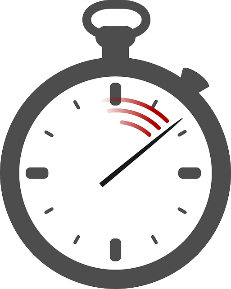 Seul(e) ou en équipe (de 2 , 3 ou 4)Venez défier le temps et vos limites en nageant la plus longue distance possible pendant une heure !!!Pour vous aider à accomplir cet exploit, les moniteurs compterons vos longueurs et des fruits et de l’eau seront à votre disposition     JEUDI 9 FEVRIER  19h45 - 21H15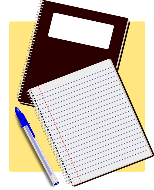 Seul contre tous                               L’union fait la forceNom :Prénom :Je m’inscrit mais je n’ai pas encore d’équipe (à faire sur place) :NOM ……………………                         PRENOM ………………………………… Réponse possible par mail    :    a.bellet@encaen.comAVANT LE MARDI 7 FEVRIER 0H00       SOIREE   RECORD DE L’HEURESeul(e) ou en équipe (de 2 , 3 ou 4)Venez défier le temps et vos limites en nageant la plus longue distance possible pendant une heure !!!Pour vous aider à accomplir cet exploit, les moniteurs compterons vos longueurs et des fruits et de l’eau seront à votre disposition     JEUDI 9 FEVRIER  19h45 - 21H15Seul contre tous                               L’union fait la forceNom :Prénom :Je m’inscrit mais je n’ai pas encore d’équipe (à faire sur place) :NOM ……………………                         PRENOM ………………………………… Réponse possible par mail    :    a.bellet@encaen.comAVANT LE MARDI 7 FEVRIER 0H00Nom équipe :Nom équipe :Participt 1Participt 2Participt 3Participt 4Nom équipe :Nom équipe :Participt 1Participt 2Participt 3Participt 4